ΣΥΓΓΡΑΦΗ  ΥΠΟΧΡΕΩΣΕΩΝΑΡΘΡΟ   1ο Η παρούσα συγγραφή υποχρεώσεων αφορά την παραπάνω μίσθωση των παρακάτω μηχανημάτων με τον χειρισμό τους από τους αναδόχους (στην τιμή ανά ώρα λειτουργίας μηχανήματος είναι ενσωματωμένη και η δαπάνη  της εργασίας του χειριστή):ΑΡΘΡΟ 2ο Για την παραπάνω μίσθωση ισχύουν οι διατάξεις:του Ν.2286/95 «Προμήθειες του δημοσίου τομέα και ρυθμίσεις συναφών θεμάτων» (ΦΕΚ19/Α). Ν. 3463/ ΦΕΚ 114  Α/8-6-2006 Δημοτικός και Κοινοτικός Κώδικαςτης 11389/8-3-1993 απόφασης του Υπουργού Εσωτερικών (Ε.Κ.Π.Ο.Τ.Α.) (ΦΕΚ 185/Β).Του Ν. 3463/ ΦΕΚ 114  Α/8-6-2006 Δημοτικός και Κοινοτικός ΚώδικαςΑΡΘΡΟ 3οΤα  συμβατικά στοιχεία της μίσθωσης κατά σειρά ισχύος είναι:ΔιακήρυξηΤιμολόγιο προσφοράς (έντυπο προσφοράς)Το τιμολόγιο της μελέτηςΟ Ενδεικτικός προϋπολογισμός της μελέτηςΗ Συγγραφή Υποχρεώσεων (Σ.Υ.- η παρούσα)Η Τεχνική περιγραφήΑΡΘΡΟ 4ο       Τον ανάδοχο βαρύνουν οι νόμιμες κρατήσεις υπέρ τρίτων συμπεριλαμβανομένων και των ασφαλιστικών υποχρεώσεων των χειριστών των μηχανημάτων ως και τα έξοδα κίνησης και συντήρησης αυτών. Η παραλαβή θα γίνει από την αρμόδια επιτροπή παραλαβής. Όλα τα δικαιολογητικά πληρωμής ελέγχονται από τις Οικονομικές Υπηρεσίες του Δήμου. Καμία επιπλέον αμοιβή δεν πρόκειται να αναγνωρισθεί. Οι τυχόν επιπλέον επιβαρύνσεις (για φθορές μηχανημάτων, καύσιμα, εργασία του χειριστή κ.α.) βαρύνουν αποκλειστικά τον ανάδοχο και θα πρέπει να έχουν συνυπολογισθεί από τον ίδιο στην προσφορά του. Η αμοιβή δεν υπόκειται σε καμία αναθεώρηση για οποιοδήποτε λόγο και αιτία και παραμένει σταθερή και αμετάβλητη καθ’ όλη την διάρκεια ισχύος της εντολής.ΑΡΘΡΟ 5ο       Κατά την διάρκεια του χρόνου σύμβασης δεν επιτρέπεται στους ιδιοκτήτες να εγκαταλείψουν την εργασία τους παρά μόνο αν εξασφαλιστεί η ομαλή συνέχιση του έργου, άλλως θα αποκλείονται από μελλοντική συνεργασία με το Δήμο.ΑΡΘΡΟ 6ο          Κατά την διάρκεια των εργασιών οι ιδιοκτήτες των μισθωμένων μηχανημάτων έχουν την ευθύνη της σωστής και ακίνδυνης λειτουργίας τους, τυχόν δε ζημιές που θα προκληθούν σε τρίτους, θα βαρύνουν τους ίδιους. Για κάθε ζημία που θα γίνεται στο μηχάνημα και για κάθε ατύχημα στο χειριζόμενο το μηχάνημα προσωπικό ή σε τρίτους ακέραια την ευθύνη θα φέρει ο μειοδότης.	Το προσωπικό που θα χρησιμοποιείται από το μειοδότη δεν διατελεί σε εργασιακή σχέση μετά της Υπηρεσίας αλλά μετά του μειοδότη.	Ο δε μειοδότης αναλαμβάνει την ευθύνη κάθε αποζημιώσεως από ατύχημα στο προσωπικό του μηχανήματος απορρέοντος από τις διατάξεις του Αστικού Κώδικα, όπως σήμερα ισχύουν, η δε υπηρεσία απαλλάσσεται από κάθε σχετική υποχρέωση.	Επίσης ο μειοδότης υποχρεούται να ασφαλίσει το προσωπικό και ευθύνεται για την επικόλληση των ενσήμων σύμφωνα με την ισχύουσα νομοθεσία περί Ι.Κ.Α.  Η Υπηρεσία δεν φέρει καμία ευθύνη για αστική αποζημίωση τρίτων για ζημιές ή φθορές που θα προξενηθούν κατά τον χρόνο λειτουργίας του μηχανήματος.ΑΡΘΡΟ 7ο           Για την αποφυγή ατυχημάτων ή ζημιών οι ιδιοκτήτες (ανάδοχοι) πρέπει να λαμβάνουν τα κατάλληλα μέτρα εξασφαλίζοντας στα μηχανήματά τους, τους αναγκαίους βοηθούς που θα διευκολύνουν τους χειριστές στις κινήσεις τους. Για κάθε ατύχημα ή δυστύχημα στο προσωπικό του αναδόχου ή σε τρίτους ή για οποιαδήποτε ζημιά που προκαλείται από τον ανάδοχο βαρύνεται αποκλειστικά ο ίδιος.ΑΡΘΡΟ 8ο           Η εξόφληση του αναδόχου θα πραγματοποιείται αφού γίνει πρώτα η παραλαβή της εργασίας από την αρμόδια επιτροπή παραλαβής. ΑΡΘΡΟ  9ο           Οι τιμές μονάδος της προσφοράς του αναδόχου είναι σταθερές και αμετάβλητες καθ’ όλη την διάρκεια της σύμβασης και δεν αναθεωρούνται για κανένα λόγο και σε καμιά περίπτωσιν δεν υπερβαίνουν τις τιμές της υπηρεσίας που εμφαίνονται στον ενδεικτικό προϋπολογισμό.ΑΡΘΡΟ 10ο           Ο ανάδοχος υπογράφει την σύμβαση (συμφωνητικό) για την μίσθωση μηχανήματος όπως αναφέρεται στο τιμολόγιο μελέτης και τον βαρύνει κάθε νόμιμη κράτηση που ισχύει κατά τον χρόνο δημοπρατήσεως. Η σύμβαση ή οι συμβάσεις που θα προκύψουν θα έχουν ισχύ  έως 31 Δεκεμβρίου 2016.                                                                                                                    ΘΕΩΡΗΘΗΚΕ              Καρπενήσι 21 Ιουνίου 2016                                                         Καρπενήσι           Ιουνίου 2016                                                                       Ο Συντάκτης                                                                                        Η Δ/ντρια                                          Δημήτριος Τσελεπής                                                                          Μαρία Παπαδοπούλου             Πολιτικός Μηχανικός Τ.Ε.                                                                       Πολιτικός Μηχανικός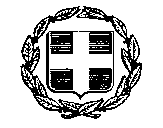 ΕΛΛΗΝΙΚΗ ΔΗΜΟΚΡΑΤΙΑΝΟΜΟΣ ΕΥΡΥΤΑΝΙΑΣΔΗΜΟΣ ΚΑΡΠΕΝΗΣΙΟΥΔ/ΝΣΗ ΤΕΧΝΙΚΩΝ ΥΠΗΡΕΣΙΩΝΤΜΗΜΑ ΥΠΟΔΟΜΩΝ & ΔΙΚΤΥΩΝΑΝΤΙΚΕΙΜΕΝΟ:«ΜΙΣΘΩΣΗ ΜΗΧΑΝΗΜΑΤΩΝ ΕΡΓΟΥ ΓΙΑ ΚΑΘΑΡΙΣΜΟ ΔΡΟΜΩΝ ΓΙΑ ΠΥΡΟΠΡΟΣΤΑΣΙΑ»ΧΡΗΣΗ:2016            ΑΡ. ΜΕΛΕΤΗΣ:39 /2016  ΠΡΟΥΠΟΛΟΓΙΣΜΟΣ:45.150,00 (με Φ.Π.Α.)Α/ΑΕίδος ΜηχανήματοςΏρες λειτουργίας1Μίσθωση εκσκαφέα φορτωτή από 70HP και άνω με το χειριστή1802Μίσθωση εκσκαφέα έως 40HP με το χειριστή503Μίσθωση φορτωτή από 91HP έως 110HPμε το χειριστή1004Μίσθωση φορτωτή από 111HP έως 140HPμε το χειριστή1255Μίσθωση γερανού με καλάθι (ανυψωτικής ικανότητας  έως και 16μ) με το χειριστή506Μίσθωση γερανού με καλάθι (ανυψωτικής ικανότητας πάνω από 16μ) με το χειριστή1797Μίσθωση διαμορφωτήρα (γκρέιντερ) από 160HP έως 190HP με το χειριστή1008Μίσθωση διαμορφωτήρα (γκρέιντερ) από 191HP και πάνω με το χειριστή160